Valcour Governance Board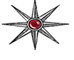 Agenda
April 10th, 2024 
10:00 – 12:00Call to orderApprove minutes – MarchBoard vacancy – nomination of Ben HerrickHartford PD – follow upExternal accessExecutive Session, as neededOnline: Click here to join the meetingPhone: +1 802-828-7667,,634467681#   Phone Conference ID: 634 467 681#